Jelentkezési határidő: 2015. július 15.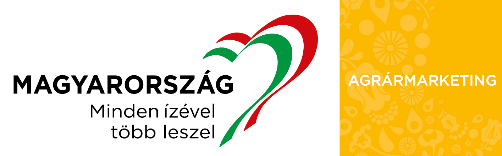 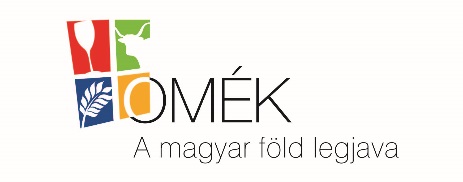 Visszaküldendő: Magyar Turizmus Zrt.Agrármarketing Vezérigazgatóság1027 Budapest, Kacsa u. 15-23.e-mail: agrarmarketing@itthon.hutelefon: (+36-1)450-8812 fax: (+36-1)488-86002015. ÉVI OMÉKJELENTKEZÉSI LAPNemzeti Agrárgazdasági Kamara (NAK) által akvirált kamarai tagok részéreKIÁLLÍTÁS ADATAIKiállítás neve:	Országos Mezőgazdasági és Élelmiszeripari Kiállítás és VásárIdőpontja:	2015. szeptember 23-27.Helyszíne:	Hungexpo Budapesti Vásárközpont / BudapestRÉSZTVEVŐ ADATAINév:	………………………Levelezési címe:	………………………Számlázási címe:	………………………Adószáma/Adóazonosító jele:	………………………Cégjegyzékszáma:	……………………… vagy Nyilvántartási szám:	………………………Bankszámlaszám:	………………………Kamarai nyilvántartási száma:	………………………Kontaktszemély neve:	………………………Telefonszáma:	………………………E-mail címe:	………………………Kiállított/gyártott termékek szöveges felsorolása (árucsoport lista alapján): ……………………………………………………………………………………………………………………………………………………………………………………………………..…RÉSZVÉTEL MÓDJA	Kiállító	  Társkiállító 		 Kollektív kiállítás összefogója		  Fizető szervezőRÉSZVÉTEL DÍJA pavilonban (mezőgazdasági eszközök és technológiák)	Részvételi díj fedett terület, építés nélkül		12 - 100 m2:	10.000 Ft + ÁFA/m2	101 - 300 m2:	9.000 Ft + ÁFA/m2	301 m2-től:	8.000 Ft + ÁFA/m2RÉSZVÉTEL DÍJA RÉGIÓS TERÜLETEKEN	Egyéni kistermelők (pult, közös raktár és konyha)	10.000 Ft + ÁFA	Önálló kiállítók (15m2: raktár, pult, asztal, székek)	80.000 Ft + ÁFA	Régiós gasztro falu (kiszolgáló pult, melegítő konyha 4m2)	150.000 Ft + ÁFARÉGIÓ MEGNEVEZÉSE	Budapest		Közép- Duna-vidék turisztikai régió	Észak-Magyarországi turisztikai régió		Észak-Alföldi turisztikai régió	Tisza-tó turisztikai régió 		Dél-Alföldi turisztikai régió	Balaton turisztikai régió		Nyugat-Dunántúli turisztikai régió		Közép-Dunántúli turisztikai régió 		Dél-Dunántúli turisztikai régió Az árusítás minden helyen megengedett. A hatósági engedélyek beszerzése a résztvevő fél kötelessége!A jelentkezési lap cégszerű aláírásával kijelentem, hogy a jelentkezés lap mellékletét képező, omek.itthon.hu oldalon található Általános Szerződési Feltételeket és az Általános Üzemelési és Műszaki Szabályzatot teljes terjedelmében megismertem, az abban foglaltakat a jelen aláírásommal elfogadom, és azok teljesítésére kötelezettséget vállalok. Résztvevő a jelentkezési lap aláírásával tudomásul veszi továbbá, hogy Magyar Turizmus Zrt. az általános forgalmi adóról szóló 2007. évi CXXVII. törvény 55. § (2) bekezdése alapján a Kiállítást megelőzően jogosult kiállítani a részvételi díjról szóló számláját, amelyet Résztvevő a számlán szereplő határidőig, vagy legkésőbb az építési időszak első napjáig (2015.09.17.) köteles kiegyenlíteni. A számla közvetített szolgáltatást tartalmazhat. Amennyiben Résztvevő ezen határidőben a díjat nem egyenlíti ki, úgy Magyar Turizmus Zrt. jogosult a Jelentkezési lapban vállalt kötelezettségeitől elállni. Résztvevő tudomásul veszi, hogy a részvételi díj késedelmes megfizetése esetén - a jogszabályi feltételek fennállása esetén - a Ptk. 6:155. § (1) bekezdése szerinti késedelmi kamat és a Ptk. 6:155. § (2) bekezdése alapján a késedelembe esés időpontjától 40 EUR költségátalány avagy a Ptk. 6:48. § szerinti késedelmi kamat megfizetésére köteles.Résztvevő jelen Jelentkezési lap aláírásával elfogadja, hogy a Kiállítás során felmerülő egyéb költségeket (a Résztvevő utólagos igényei szerint) a Magyar Turizmus Zrt. a Kiállítás befejezését követő 15 napon belül számlázza ki Résztvevő részére, aki köteles a számla összegét 30 napon belül a Magyar Turizmus Zrt. fent megjelölt bankszámlájára történő átutalással megfizetni.A Kiállítás során felmerülő egyéb költségek késedelmes megfizetése esetén a Magyar Turizmus Zrt. - a jogszabályi feltételek fennállása esetén - a Ptk. 6:155. § (1) bekezdése szerinti késedelmi kamat és a Ptk. 6:155. § (2) bekezdése alapján a késedelembe esés időpontjától 40 EUR költségátalány avagy a Ptk. 6:48. § szerinti késedelmi kamat követelésre jogosult.Résztvevő köteles az átutalási megbízás közlemény rovatában a Magyar Turizmus Zrt. által kibocsátott számla sorszámát feltüntetni.Felek a jelen Jelentkezési lapból eredő vitás kérdéseket békés úton kísérlik meg rendezni. Amennyiben ez nem vezet sikerre, úgy jogvitáikra a felek a Budai Központi Kerületi Bíróság kizárólagos illetékességét kötik ki. A jelen Jelentkezési lapon nem szabályozott kérdésekben Magyar Turizmus Zrt. kiállításokra vonatkozó Általános Szerződési Feltételei és a Ptk. vonatkozó rendelkezései az irányadóak.Résztvevő hozzájárul, hogy a Nemzeti Agrárgazdasági Kamara frissítse a tagnyilvántartásban szereplő adatokat a jelentkezési lapon megadottak alapján.Dátum: ………………………, 2015. év ………… hó …… napján	.............................................................	aláírás VISSZAIGAZOLÁS az MT Zrt. tölti ki:Dátum: ………………………, 2015. év ………… hó …… napjánAkciószám: 	.............................................................Témaszám: 	Magyar Turizmus Zrt.Költséghely: NAK ellenjegyzése:Aláírásommal igazolom, hogy a jelentkezési lap benyújtója NAK által akvirált NAK tag. A jelentkezés elfogadását javasoljuk.   …………………………………….aláírás, pecsét